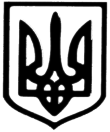                                       	Молочанська міська рада                          Токмацького  району Запорізької області                                            РОЗПОРЯДЖЕННЯ	від    04.2021                               м. Молочанськ                     	                №Про скликання засідання виконавчого комітету Молочанської міської радиВідповідно до вимог ст. 53 Закону України «Про місцеве самоврядування в Україні»,ЗОБОВ’ЯЗУЮ: 1.Скликати  чергове засідання  виконавчого  комітету Молочанської міської ради 21 квітня 2021  року о 10-00 годині  в приміщенні  Молочанської міської ради за адресою: м. Молочанськ вул. Педенко, 17 (сесійна зала).2.Включити до порядку денного  засідання виконавчого комітету міської ради  питання:1. Про внесення змін до рішення виконавчого комітету Молочанської міської ради від 29.03.2021року № 32 «Про створення місцевої комісії з питань техногенно-екологічної безпеки та надзвичайних ситуацій м.Молочанськ, затвердження її посадового складу та Положення про неї»Доповідає: Барабаш Любов Сергіївна – головний спеціаліст відділу з питань юридично-кадрового забезпечення діяльності ради та її виконавчого комітету.	2. Про затвердження описів та зразків печатки та штампів відділу Служба у справах дітей Молочанської міської ради Доповідає: Суліменко Олена Іванівна- начальник  Служби у справах дітей.	3. Про затвердження проєктно – кошторисної документації. Доповідає: Саврасова Оксана Владимирівна- начальник відділу містобудування, архітектури, розвитку інфраструктури та інвестицій.	4. Про затвердження опису та зразку печатки Відділу містобудування, архітектури, розвитку інфраструктури та інвестицій Молочанської міської ради Доповідає: Саврасова Оксана Владимирівна- начальник відділу містобудування, архітектури, розвитку інфраструктури та інвестицій.	5. Про внесення змін до рішення виконавчого комітету Молочанської міської ради від 23.02.2021 № 18 «Про покладання обов’язків із вчинення нотаріальних дій, видачі довідок та актів на старост  сіл»Доповідає:Щербіна Катерина Петрівна – начальник відділу  з питаньюридично-кадрового забезпечення. Міський голова                                                                  Ірина ЛИПКА